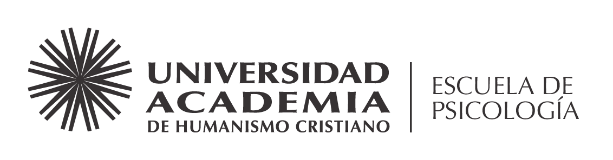 PROGRAMA DE SEGUNDA TITULACIÓN PSICOLOGÍAPauta Carta de interés y motivaciónCada postulante debe presentar, en un mínimo de una y un máximo de dos página, un escrito en el que detalle:Los intereses y las motivaciones que lo conducen a postular al Programa de Segunda Titulación en Psicología de la Universidad Academia de Humanismo CristianoLos objetivos profesionales asociados a la necesidad y el deseo de cursar estudios en PsicologíaLa proyección e impacto futuro que considera el programa aportará a su desarrollo y quehacer profesionalEl impacto que espera para su desarrollo personal, argumentando por qué considera que es un buen candidato/a para el programa.Además de los aspectos señalados, se considerará en la evaluación del manuscrito la calidad de su redacción y la capacidad de estructurar un texto articulado y con sentido.En cuanto a los aspectos formales, debe considerar:Formato página: Tamaño cartaLetra Times New Roman, tamaño 12Extensión entre una a dos planasInterlineado de 1,5Márgenes de 3 centímetros a cada ladoPárrafos en bloque, sin sangríaEl título debe ser Carta de Interés y Motivación PersonalAl final del documento debe consignarse nombre y rut del o la postulantePrograma de Segunda Titulación en PsicologíaEscuela de PsicologíaUniversidad Academia de Humanismo Cristiano